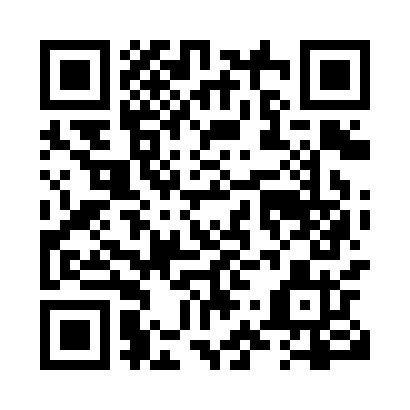 Prayer times for Congresbury, Alberta, CanadaWed 1 May 2024 - Fri 31 May 2024High Latitude Method: Angle Based RulePrayer Calculation Method: Islamic Society of North AmericaAsar Calculation Method: HanafiPrayer times provided by https://www.salahtimes.comDateDayFajrSunriseDhuhrAsrMaghribIsha1Wed4:086:081:376:459:0711:082Thu4:046:061:376:469:0811:113Fri4:016:041:376:479:1011:144Sat3:586:021:376:489:1211:175Sun3:556:001:376:499:1311:206Mon3:525:591:366:509:1511:237Tue3:495:571:366:519:1711:268Wed3:465:551:366:529:1811:289Thu3:455:531:366:539:2011:2810Fri3:445:521:366:549:2211:2911Sat3:435:501:366:559:2311:3012Sun3:435:481:366:569:2511:3113Mon3:425:471:366:579:2611:3114Tue3:415:451:366:589:2811:3215Wed3:405:441:366:599:2911:3316Thu3:395:421:367:009:3111:3417Fri3:395:411:367:019:3211:3518Sat3:385:391:367:029:3411:3519Sun3:375:381:367:029:3511:3620Mon3:375:371:367:039:3711:3721Tue3:365:351:377:049:3811:3822Wed3:365:341:377:059:4011:3823Thu3:355:331:377:069:4111:3924Fri3:345:321:377:079:4211:4025Sat3:345:311:377:079:4411:4126Sun3:335:301:377:089:4511:4127Mon3:335:281:377:099:4611:4228Tue3:335:271:377:109:4811:4329Wed3:325:271:377:109:4911:4330Thu3:325:261:387:119:5011:4431Fri3:315:251:387:129:5111:45